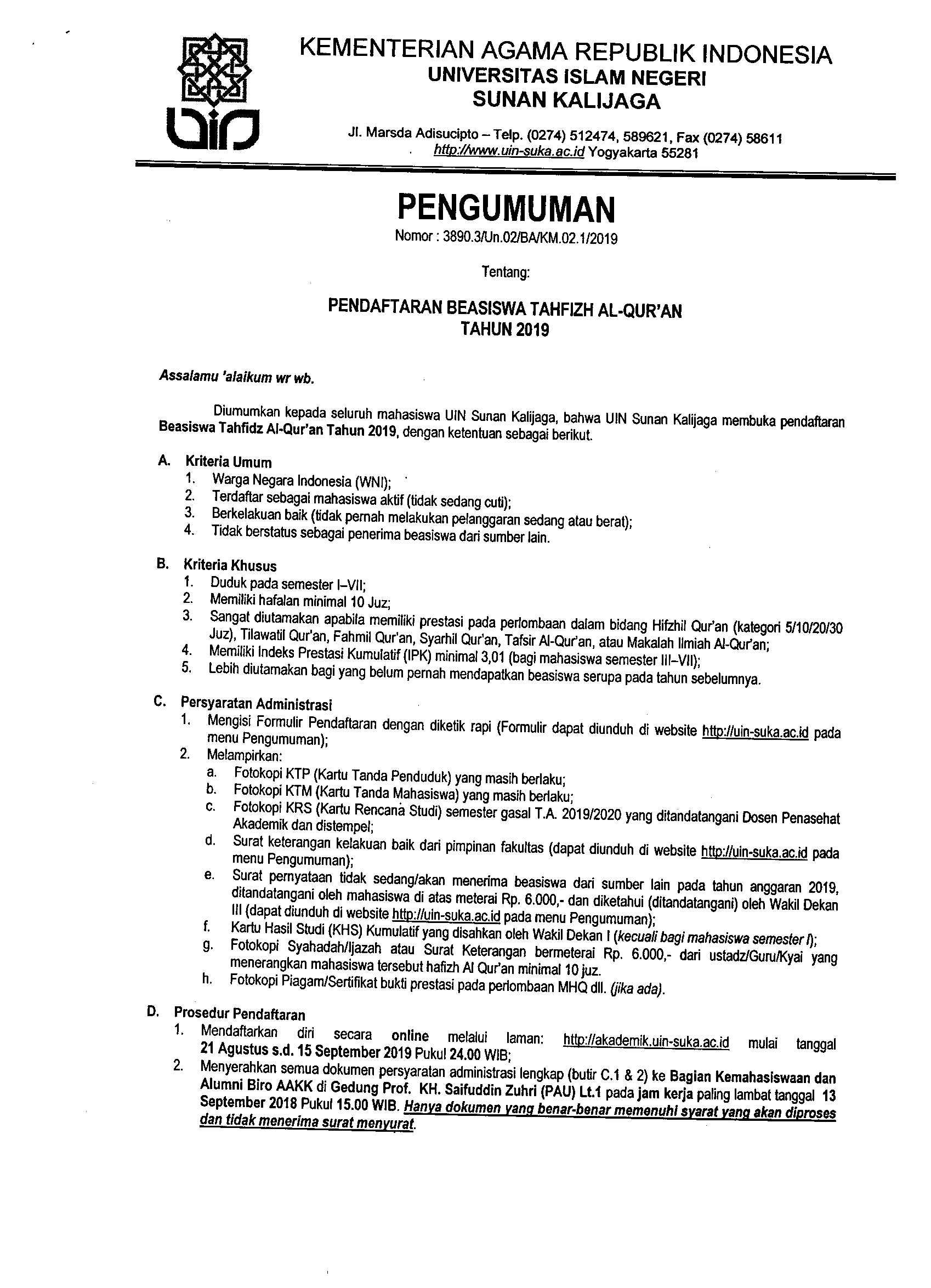 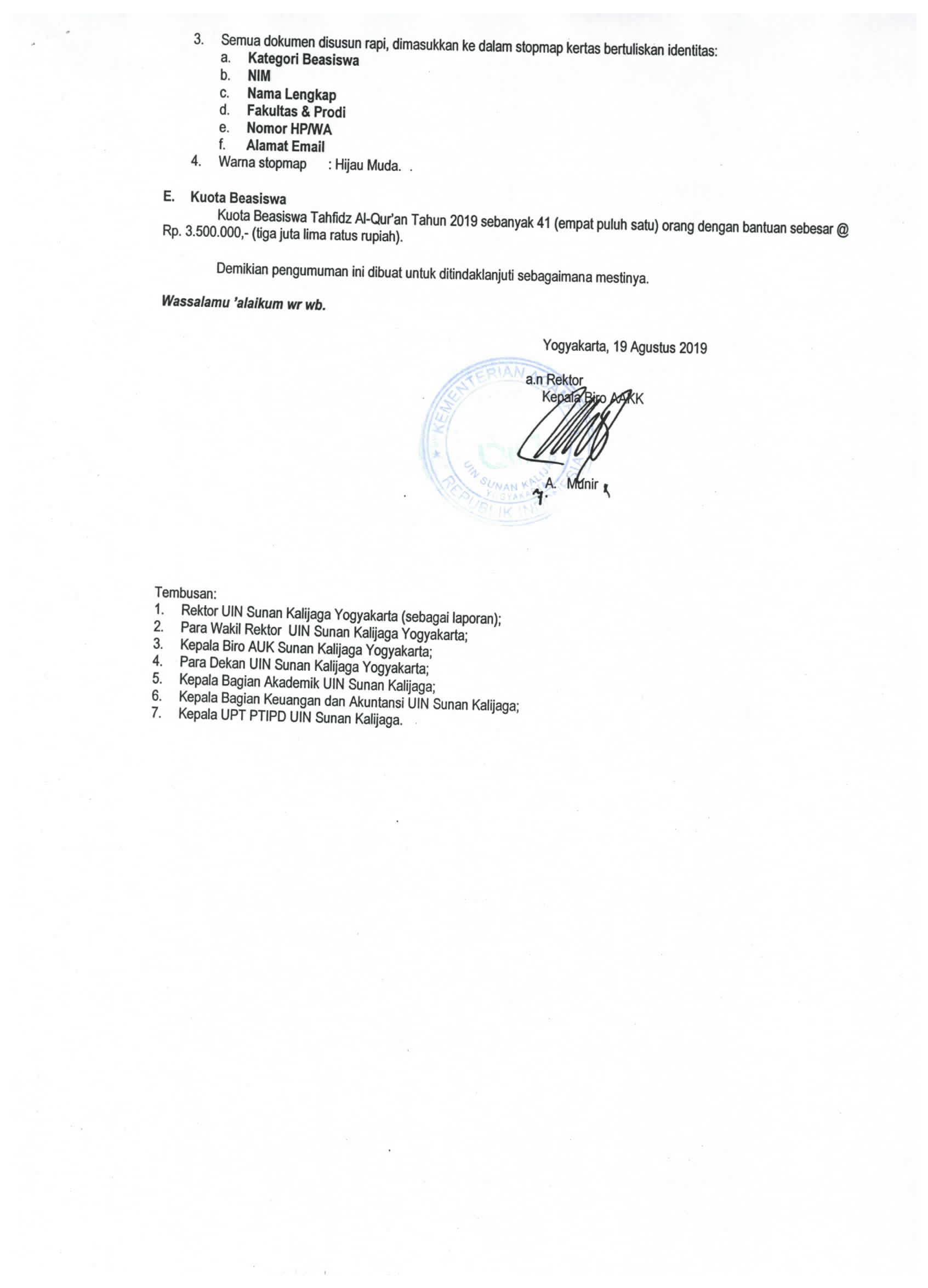 FORMULIRPERMOHONAN BEASISWA TAHFIZH AL-QUR’ANTAHUN 2019Kepada: Yth. Rektor UIN Sunan Kalijaga YogyakartaAssalamu’alaikum Wr. Wb. Yang bertanda tangan di bawah ini,memohon dengan hormat untuk mendapatkan Beasiswa Tahfizh Al-Qur’an Tahun 2019. Dengan ini saya menyatakan bahwa saya telah mengisi formulir ini sebagaimana adanya, dan apabila saya terbukti tidak benar dalam pengisian formulir ini, maka saya bersedia dikenakan sanksi sesuai peraturan yang ditetapkan oleh UIN Sunan Kalijaga Yogyakarta.Demikian, atas perkenannya saya ucapkan terima kasih. Wassalamu’alaikum Wr. Wb. CHECK LISTKELENGKAPAN DOKUMEN PERSYARATAN ADMINISTRASI BEASISWA TAHFIZH AL-QUR’ANTAHUN 2019KETERANGAN BERKELAKUAN BAIKNomor : ............................................Assalamu’alaikum Wr. Wb.Dekan Fakultas ......................................... dengan ini menyatakan bahwa mahasiswa tersebut di bawah ini :Nama	: ...............................................................................................Tempat & Tgl. Lahir	: ...............................................................................................Nomor Induk Mahasiswa	: ...............................................................................................Fakultas	: ...............................................................................................Jurusan / Prodi	: ...............................................................................................Semester	: ...............................................................................................Alamat di Yogyakarta	: ...............................................................................................		 ...............................................................................................berdasarkan rekam data/jejak pada Fakultas, mahasiswa tersebut adalah mahasiswa aktif dan berkelakuan baik, tidak pernah terkena sanksi tertulis atas pelanggaran SEDANG atau BERAT sesuai dengan Tata Tertib Mahasiswa UIN Sunan Kalijaga.Demikian surat keterangan ini dibuat untuk digunakan sebagaimana mestinya.Wassalamu’alaikum Wr. Wb.Yogyakarta, ........................................a.n. DekanWakil Dekan Bidang Kemahasiswaan dan Kerja Sama,__________________________________SURAT PERNYATAAN Assalamu’alaikum Wr. Wb.Saya yang bertanda tangan di bawah ini  : dengan ini menyatakan bahwa saya tidak sedang/akan menerima beasiswa dari sumber lain manapun pada Tahun Anggaran 2019.Jika pernyataan saya tersebut tidak benar dan saya terbukti menerima beasiswa ganda maka saya bersedia mengembalikan uang beasiswa yang telah saya terima.Demikian surat pernyataan ini saya buat dengan penuh kesadaran dan tanpa paksaan dari pihak manapun.Wassalamu’alaikum Wr. Wb.*untuk ditempel di stopmap- - - - - - - - - - - - - - - - - - - - - - - - - - - - - - - - - - - - - - - - - - - - potong di sini - - - - - - - - - - - - - - - - - - - - - - - - - - - - - - - - - - - - - - - - 1Nama Lengkap:2Jenis Kelamin:3Tempat & Tanggal Lahir:4NIM / Semester:/5Fakultas / Prodi:/6Alamat Asal:7Alamat Kos Selama Kuliah:8Nomor HP/WA:9Alamat Email:10IPK sampai semester terakhir:11Jumlah Hafalan:juzjuz12Lembaga Pemberi Syahadah:13Prestasi Kejuaraan (Jika Ada):NoNama PerlombaanJuara(1/2/3)Tingkat(Prov/Nas/dll.)Tanggal Pelaksanaan1234Yogyakarta, …………………….          Pemohon, _______________________________ (Nama Lengkap & Tanda Tangan)Nama Lengkap:NIM/Semester:/Fakultas /Prodi	:/Nomor HP/WA:NOPERSYARATANPENGECEKAN1Formulir Pendaftaran diketik rapi2Fotokopi KTP yang masih berlaku3Fotokopi KTM yang masih berlaku4Fotokopi KRS Semester Gasal T.A. 2019/20205Surat keterangan kelakuan baik dari pimpinan fakultas6Surat pernyataan tidak sedang/akan menerima bantuan/beasiswa yang bersumber dari APBN, APBD, maupun lainnya pada tahun anggaran 2019, ditandatangani oleh mahasiswa di atas meterai Rp. 6.000,- dan diketahui (ditandatangani) oleh Wakil Dekan III7Kartu Hasil Studi (KHS) Kumulatif yang disahkan oleh Wakil Dekan IIPK: ______ (Kecuali Mahasiswa Semester I)8Fotokopi Syahadah/Ijazah Tahfizh atau Surat Keterangan bermeterai 
Rp. 6.000,-9Fotokopi Piagam/Sertifikat Bukti Prestasi pada Perlombaan MHQ dll. 
(Jika Ada)Catatan Petugas Pengecekan:Petugas Pengecekan, _______________________________ (Nama Lengkap & Tanda Tangan)Yogyakarta, …………………….         Pemohon, _______________________________ (Nama Lengkap & Tanda Tangan)Nama:Tempat & Tgl. Lahir:Nomor Induk Mahasiswa:Fakultas:Jururan / Prodi:Semester:Alamat di Yogyakarta:Mengetahui,Wakil DekanBidang Kemahasiswaan dan Kerja Sama, _______________________________ (Nama Lengkap & Tanda Tangan)Yogyakarta, ……………………. Pembuat Pernyataan, _______________________________ (Nama Lengkap & Tanda Tangan)Kategori Beasiswa:Beasiswa Tahfizh AlquranNIM :Nama Lengkap:Prodi :Fakultas:Nomor HP/WA:Alamat Email.:Jumlah Hafalan:       juzPrestasi Kejuaraan:   Ada     /     Tidak ada